Activiteitenverslag 2022Stichting Jongeren Voor Ouderen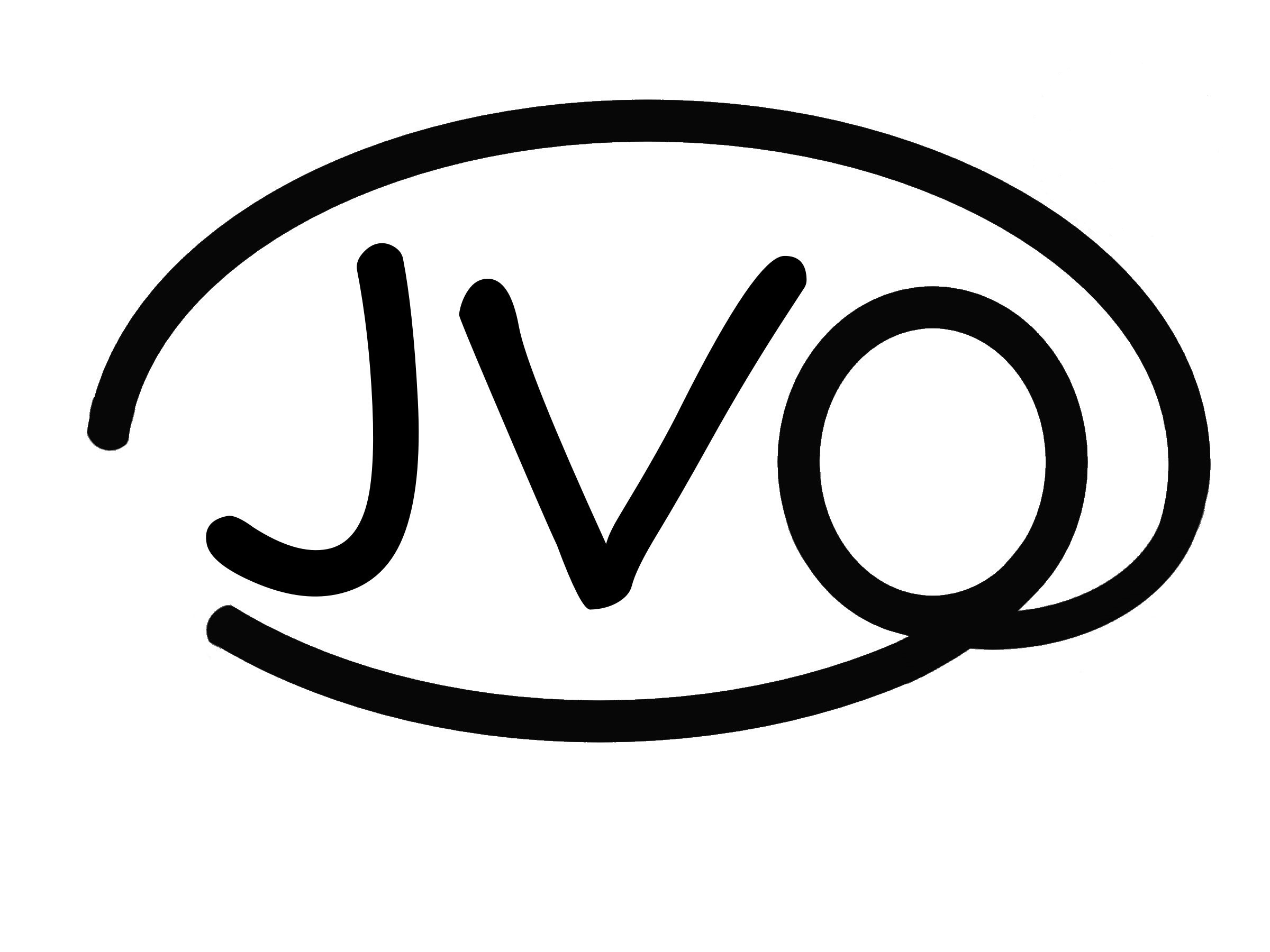 Open Inloop:
Omschrijving: De Open Inloop is een activiteit waarbij ouderen op bepaalde momenten kunnen binnenlopen op bepaalde locaties om vragen te stellen over de mobiele telefoon, tablet, laptop of computer, of simpelweg om een praatje te maken.- 49 keer georganiseerd bij Punt 39 in Elsloo.- 37 keer georganiseerd bij MFC De Grous in Stein.- 8 keer georganiseerd bij Bie Gerda in Meers.Basiscursus:
Omschrijving: De Basiscursus is een cursus van 7 lessen, verdeeld over 7 weken, waarin ouderen de volledig basis van de mobiele telefoon leren. Deze cursus is niet alleen leerzaam, maar ook een mogelijkheid voor ouderen om sociaal contact te hebben.- 15 lesdagen georganiseerd bij Punt 39 in Elsloo. Op 1 lesdag wordt lesgegeven aan 1 tot 2 cursusgroepen.Thuishulp:Omschrijving: De Thuishulp is een activiteit waarbij ouderen telefoon-, tablet-, laptop- en computerhulp aan huis kunnen krijgen. Deze activiteit is bedoeld voor ouderen die slecht ter been zijn en daardoor niet naar onze Open Inloop kunnen komen. De Thuishulp is volledig gratis, zodat het voor zo veel mogelijk ouderen toegankelijk is.- 18 keer georganiseerd in de Gemeente Stein.Muziekcafé:Omschrijving: Het Muziekcafé is een activiteit waarbij onze jonge muzikanten livemuziek spelen voor jongeren en ouderen in een soort café-setting. Tijdens het Muziekcafé schenken onze jonge vrijwilligers koffie en thee en serveren ze diverse lekkere koekjes om de sfeer compleet te maken.- 4 keer georganiseerd bij Punt 39 in Elsloo.Achtergrondmuziek:Omschrijving: Achtergrondmuziek is een complementaire activiteit voor bestaande activiteiten van andere organisaties. Buurtcentra of ouderenverenigingen kunnen deze activiteit aanvragen. Onze jonge muzikanten komen vervolgens een keer langs tijdens een van de activiteiten om sfeer te brengen door middel van achtergrondmuziek.- 1 keer georganiseerd bij Bie Gerda in MeersWorkshop 'Het Nieuwe Shoppen' in samenwerking met Albert Heijn Elsloo:Omschrijving: De workshop 'Het Nieuwe Shoppen' is een workshop in samenwerking met Albert Heijn Elsloo om ouderen wegwijs te maken alle nieuwe technieken die tegenwoordig worden gebruikt in supermarkten, zoals de zelfscan en de zelfscankassa.- 1 keer georganiseerd bij Punt 39 in Elsloo.Kosten voor deelname: Deelname aan onze activiteiten is volledig gratis, zodat het voor zo veel mogelijk jongeren en ouderen toegankelijk is.